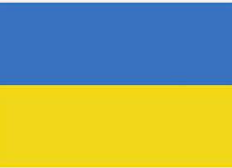 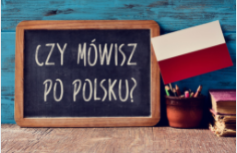 Курс польської мови як іноземної  з культурними елементамидля громадян Україниготується до навчанняв Поморська академія в СлупськуДЕТАЛЬНА ТЕМА ЗАНЯТТЯ: МОДУЛЬ – ПОЛЬСЬКА МОВАВивчення польської мови:Спілкування: повсякденні ситуації спілкування та мовне навчання для підтримки студентів, які починають навчання в Поморській академіїГраматика: базова граматика для рівня мови A1/A2Культурна компетентність: базові знання Польщі з елементами польської культури та історіїПоморська академія: важлива інформація для майбутніх студентів університету: практична інформація для іноземців, які проживають в Польщі, презентація Поморського університету, сайт університету, кампус, можливості для додаткового розвиткуСлупськ і Слупська область: основна інформація про Слупськ і Слупський край, туристичні пам'яткиМОДУЛЬ - Історико-культурний модульПоїздка до музею Середнього Помор’я та виставка про сліди Грифонів та мешканців Слупська (після Другої світової війни)Вибрані питання граматики та культури польської мовиМова ЗМІМОДУЛЬ - Соціальний модульПсихологічна допомога студентам у Слупську - потреби, можливостіКоротко про Поморську академію – про історію університету, структуру, студентські підрозділиСоціальна підтримка іноземних студентів / біженців в Поморській AкадеміїСтипендії, кредити тощо, житло, працевлаштування, медичне страхуванняФормальності, пов’язані з переведенням/продовженням навчання, розпочатого в УкраїніНавчання в Поморській академії - організація навчального року, стажування, умови отримання кредитів з предметів, семестри, наслідки неуспіху тощо.Студентське життя в Слупську - вільний час: культурно-розважальна інфраструктура; приморські містаВартість проживання в СлупськуKurs języka polskiego jako obcego 	z elementami kulturoznawczymi dla obywateli Ukrainyprzygotowujący do podjęcia studiów na Akademii Pomorskiej w SłupskuSZCZEGÓŁOWA TEMATYKA ZAJĘĆ:MODUŁ - JĘZYK POLSKINauka języka polskiego:Komunikacja: codzienne sytuacje komunikacyjne oraz trening językowy wspierający studentów rozpoczynających naukę w Akademii PomorskiejGramatyka: podstawowe zagadnienia gramatyczne przewidziane dla poziomu językowego A1/A2Kompetencja kulturowa: podstawowa wiedza o Polsce z elementami kultury i historii PolskiAkademia Pomorska: ważne informacje dla przyszłych studentów Uczelni: praktyczne informacje dla obcokrajowców mieszkających w Polsce, prezentacja Akademii Pomorskiej, strony internetowej Uczelni, kampusu, możliwości dodatkowego rozwojuSłupsk i region słupski: podstawowe informacje o Słupsku i regionie słupskim, atrakcje turystyczneMODUŁ - Moduł historyczno-kulturowyTopos domu w kulturze i literaturze polskiej na tle tradycji indoeuropejskiej Arkadia w poezji dawnej Polski na tle dziedzictwa kulturowego grecko-rzymskiego antyku Topos thatrum mundi a teatralizacja życia w literaturze i kulturze baroku Transformacje tożsamościowe mieszkańców Słupska utrwalone w pomnikach przed i po II wojnie światowej Wycieczka do Muzeum Pomorza Środkowego i obejrzenie wystawy o śladach Gryfitów i mieszkańcach Słupska (po II wojnie światowej) Wybrane zagadnienia gramatyki i kultury języka polskiego Język mediów MODUŁ - Moduł społecznyPomoc psychologiczna dla studentów w Słupsku, w AP – potrzeby, możliwościKrótko o Akademii Pomorskiej – o historii uczelni, strukturze, jednostkach ds. studentów Wsparcie socjalne dla studentów obcokrajowców/uchodźców w AP. Stypendia, kredyty itp., możliwości zamieszkiwania, zatrudnienia, ubezpieczenie zdrowotneFormalności związane z przenoszeniem się / kontynuacją studiów rozpoczętych na UkrainieStudiowanie na AP – organizacja roku akademickiego, praktyk, warunki zaliczania przedmiotów, semestrów, konsekwencje niezaliczenia itp.Życie studenckie w Słupsku – czas wolny: infrastruktura kulturalna, rozrywkowa; miejscowości nadmorskie. Możliwości realizowania wolontariatu w słupskich instytucjach i NGO. Komunikacja miejska i podmiejska. Dbanie o bezpieczeństwo.Zawody deficytowe i nadwyżkowe w Słupsku i w Polsce – wg „Barometru zawodów”Koszty życia w Słupsku – koszyk cenowySpotkanie z Biurem Obsługi Studenta i Doktoranta w AP w Słupsku